Colegio San Manuel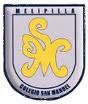 Asignatura: Ciencias Naturales		Profesor: Claudio Zavala OvalleCurso: 5º básico                          GUIA Nº6 CIENCIAS NATURALESNOMBRE: ______________________________________________FECHA: 18 al 29 de mayoActividad de proceso : Noticia científica #4 (fecha entrega 29 de mayo)Desarrollar noticia científica según las instrucciones entregadas en clase. RECUERDA QUE LAS NOTICIAS DEBEN SER DIFERENTES CADA DOS SEMANAS.La noticia debe llevar título, RESUMEN 10 líneas, dibujo y fuente bibliográfica. Sugerencia del texto de estudio: paginas 46-47-48-49, ya que estas páginas tratan sobre EL AGUA (unidad que estamos estudiando), aunque si el estudiante lo prefiere puede desarrollar la noticia científica del contenido que estime conveniente.Según los datos de la tabla1:“Casos confirmados en Chile COVID-19” confeccionar un gráfico de barras usando los casos totales acumulados, EXCLUYENDO a las regiones con menor y mayor cantidad de casos confirmados (Aysén y Metropolitana respectivamente). En el eje horizontal (eje x) deben ir las regiones en igual orden que en la tabla, mientras que en el eje vertical (eje y) deben ir los valores correspondientes (comenzar con el número 0 y luego ir aumentando de 100 en 100, o sea: 0, 100, 200, 300….). Se sugiere utilizar una plana del cuaderno en posición horizontal (cuaderno “acostado”)Fuente: Ministerio de Salud Chile (MINSAL)¿Cuáles son las dos regiones con mayor cantidad de casos COVID-19 después de la región metropolitana?¿Cuáles son las dos regiones con menor cantidad de casos COVID-19 después de la región de Aysén?¿Cuáles son los síntomas principales del COVID-19? (menciona y describe mínimo 2)¿Qué significa que hayan algunos enfermos contagiados con COVID-19 que sean ASINTOMATICOS? Explica en máximo 10 líneasOBJETIVOS DE APRENDIZAJE:Resumir noticias científicas desde internet o texto de estudioHABILIDADES: desarrollar las técnicas de búsqueda desde fuentes bibliográficas. Conectar la ciencia con otras áreas del conocimiento.INDICACIONES GENERALES: Desarrollar actividades solicitadas en el cuaderno de estudio. Pintar con mínimo 3 colores las imágenes (gráficos) que deba realizar. RESUMIR la información desde fuentes bibliográficas fidedignas de internet o textos. Escribir simbología, fuente y tituloINDICACIONES GENERALES: Desarrollar actividades solicitadas en el cuaderno de estudio. Pintar con mínimo 3 colores las imágenes (gráficos) que deba realizar. RESUMIR la información desde fuentes bibliográficas fidedignas de internet o textos. Escribir simbología, fuente y tituloCasos COVID-19 en Chile (Fecha 13 de mayo 2020)Casos COVID-19 en Chile (Fecha 13 de mayo 2020)Casos COVID-19 en Chile (Fecha 13 de mayo 2020)Casos COVID-19 en Chile (Fecha 13 de mayo 2020)Casos COVID-19 en Chile (Fecha 13 de mayo 2020)Casos COVID-19 en Chile (Fecha 13 de mayo 2020)RegiónCasos totales acumuladosCasos nuevostotalesCasos nuevos con síntomasCasos nuevos sin síntomas (asintomáticos)Fallecidos% TotalRegiónCasos totales acumuladosArica y Parinacota35987171,04%Tarapacá6153731611,79%Antofagasta1.2161079116113,54%Atacama13955000,40%Coquimbo15350510,45%Valparaíso1.123947915243,27%Metropolitana24.9652.2561.82643018472,61%O’Higgins2482418640,72%Maule48519172141,41%Ñuble83913112192,44%Biobío9753327692,84%Araucanía1.4951394394,35%Los Ríos21211060,62%Los Lagos628342113111,83%Aysén800000,02%Magallanes9211192162,68%Total34.3812.6602.152508346100%